Δευτέρα 17 Ιανουαρίου 2022Εβδομαδιαία ανασκόπηση - Weekly reviewΗ Ε.Σ.Α.μεΑ. ενημερώνειΚάθε Σάββατο στις 3.30 το μεσημέρι «Τα Νέα της Ε.Σ.Α.μεΑ.» στο κανάλι της Βουλής!Από το Σάββατο 25 Ιανουαρίου 2020, και κάθε Σάββατο στις 3.30 το μεσημέρι, η εκπομπή «Τα Νέα της Ε.Σ.Α.μεΑ» προβάλλεται από τον Τηλεοπτικό Σταθμό της Βουλής, καθώς και από 25 τηλεοπτικούς σταθμούς σε όλη τη χώρα. Πρόκειται για τη μοναδική πλήρως προσβάσιμη εκπομπή για θέματα αναπηρίας. Συντονιστείτε, ώστε το αναπηρικό κίνημα να έρθει πιο κοντά στους χιλιάδες συναδέλφους και φίλους με αναπηρία, με χρόνιες παθήσεις, με μέλη των οικογενειών τους, με πολίτες που ενδιαφέρονται για την αναπηρία!13.01.2022Ο Ι. Βαρδακαστάνης για την ενσωμάτωση της αναπηρίας στις πολιτικές για την υγεία μπροστά στη Σύνοδο Κορυφής για την Αναπηρία 2022Μαζί με τον πρωθυπουργό της Νορβηγίας Jonas Gahr Støre, τον γενικό διευθυντή του Παγκόσμιου Οργανισμού Υγείας δρ. Tedros Adhanom Ghebreyesus και την δρ. Natalia Kanem, αναπληρώτρια γενική γραμματέα του ΟΗΕ13.01.2022Άλλο ένα περιστατικό κακοποίησης παιδιού με αναπηρία- Φτάνει πια!Απαιτούνται τολμηρές αποφάσεις αλλαγής πορείας. Διαφορετικά υπάρχει de facto ανοχή μιας διαρκούς παραβίασης των δικαιωμάτων, κακοποίησής και άσκησης βίας.12.01.2022Η ΕΣΑμεΑ για την απώλεια του προέδρου του Ευρωκοινοβουλίου David SassoliΗ 11η Ιανουαρίου 2022 ήταν μια θλιβερή μέρα για την Ευρωπαϊκή Ένωση. Η ΕΣΑμεΑ και το Ευρωπαϊκό Φόρουμ Ατόμων με Αναπηρία εκφράζουν τα θερμά τους συλλυπητήρια για την απώλεια του προέδρου του Ευρωπαϊκού Κοινοβουλίου David Sassoli, ο οποίος ήταν πάντα δίπλα στους αγώνες των ατόμων με αναπηρία. Οι σκέψεις μας είναι με την οικογένεια, τους φίλους και τους συναδέλφους του αυτή τη δύσκολη στιγμή.11.01.2022Επιστολή στον πρωθυπουργό για την προστασία της ζωής των χρονίως πασχόντωνΜε αφορμή το δελτίο Τύπου που εξέδωσε το υπουργείο Υγείας αναφορικά με την μηνιαία παράταση που δόθηκε για την εφαρμογή της υποχρεωτικής συνταγογράφησης των ανασφάλιστων πολιτών μόνο από ιατρούς δημόσιων δομών υγείας, η Ε.Σ.Α.μεΑ. εκφράζει για ακόμη μία φορά τη διαμαρτυρία της για τα προβλήματα που θα δημιουργήσει η εφαρμογή του άρθρου 38 του Ν.4865/2021.European Disability ForumWebinar on Horizon Europe Funding ProgramOne of the main priorities for EDF in coming years is to strengthen our movement by building the capacity among our members in the area of knowledge, skills, tools and funding opportunities. We believe that one of the first steps should be strengthening financial capacity.Ακολουθείστε την Ε.Σ.Α.μεΑ. στα social mediahttps://www.facebook.com/ESAmeAgr/ https://twitter.com/ESAMEAgr https://www.instagram.com/ncdpgreece/ Youtube ESAmeAGrΙστοσελίδα www.esamea.gr  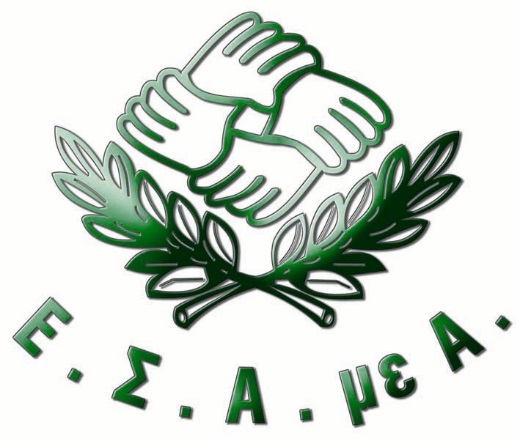 